ATZINUMS Nr. 22/10-3.9/122par atbilstību ugunsdrošības prasībāmAtzinums iesniegšanai derīgs sešus mēnešus.Atzinumu var apstrīdēt viena mēneša laikā no tā spēkā stāšanās dienas augstākstāvošai amatpersonai:Atzinumu saņēmu:20____. gada ___. ___________DOKUMENTS PARAKSTĪTS AR DROŠU ELEKTRONISKO PARAKSTU UN SATURLAIKA ZĪMOGU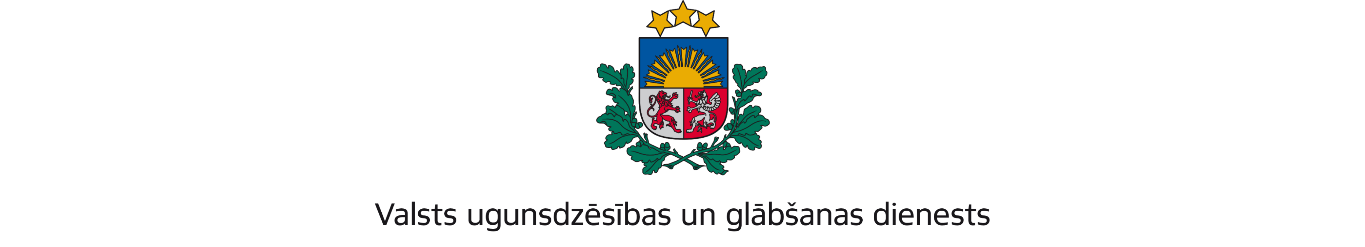 VIDZEMES REĢIONA BRIGĀDETērbatas iela 9, Valmiera, LV-4201; tālr.: 64233468; e-pasts: vidzeme@vugd.gov.lv; www.vugd.gov.lvMadonaSporta klubs “MonAuto Carting”(izdošanas vieta)(juridiskās personas nosaukums vai fiziskās personas vārds, uzvārds)13.06.2022.Reģistrācijas numurs 40008286329(datums)(juridiskās personas reģistrācijas numurs vai fiziskās personās kods)Vēja iela 5, Skrīveri, Skrīveru pagasts,Aizkraukles novads, LV-5125(juridiskās vai fiziskās personas adrese)1.Apsekots: bērnu un pusaudžu diennakts nometnei “Esi aktīvs un sportisks” paredzētāsēkas un telpas sporta un atpūtas bāzē “Smeceres sils”.(apsekoto būvju, ēku vai telpu nosaukums)2.Adrese: “Biatlona trase”, Lazdonas pagasts, Madonas novads, LV-4801.3.Īpašnieks (valdītājs): Madonas novada pašvaldība, reģistrācijas Nr.90000054572, (juridiskās personas nosaukums vai fiziskās personas vārds, uzvārds)Saieta laukums 1, Madona, Madonas novads, LV-4801.(juridiskās personas reģistrācijas numurs vai fiziskās personas kods; adrese)4.Iesniegtie dokumenti: Zandas Britānes iesniegums, Valsts ugunsdzēsības un glābšanasDienesta Vidzemes reģiona brigādē reģistrēts 2022.gada 9.jūnijā ar Nr. 22/10-1.6/421.5.Apsekoto būvju, ēku vai telpu raksturojums: Sporta un atpūtas bāze “Smeceres sils”,piecas divstāvu koka guļbūves mājas (vienas mājas platība 98 m²), ar kopējo platību490 m².6.Pārbaudes laikā konstatētie ugunsdrošības prasību pārkāpumi: normatīvo aktu prasībupārkāpumi nav konstatēti.7.Slēdziens: Sporta un atpūtas bāzes “Smeceres sils” piecas koka guļbūves mājas“Biatlona trase”, Lazdonas pagastā, Madonas novadā atbilst ugunsdrošības noteikumuprasībām un tās var izmantot diennakts nometnes organizēšanai no 11.07.2022. līdz15.07.2022., ievērojot Ministru kabineta 2016.gada 19.aprīļa noteikumu Nr.238“Ugunsdrošības noteikumi” prasības.8.Atzinums izdots saskaņā ar: Ministru kabineta 2009.gada 1.septembra noteikumuNr.981 “Bērnu nometņu organizēšanas un darbības kārtība” 8.5.apakšpunkta prasībām.(normatīvais akts un punkts saskaņā ar kuru izdots atzinums)9.Atzinumu paredzēts iesniegt: Valsts izglītības satura centram.(iestādes vai institūcijas nosaukums, kur paredzēts iesniegt atzinumu)Valsts ugunsdzēsības un glābšanas dienesta Vidzemes reģiona brigādes komandierim, Tērbatas ielā 9, Valmierā, LV-4201.(amatpersonas amats un adrese)Valsts ugunsdzēsības un glābšanas dienesta Vidzemes reģiona brigādes Ugunsdrošības uzraudzības un civilās aizsardzības nodaļas inspektorsDairis Stūris(amatpersonas amats)(paraksts)(v. uzvārds)(juridiskās personas pārstāvja amats, vārds, uzvārds vai fiziskās personas vārds, uzvārds; vai atzīme par nosūtīšanu)(paraksts)